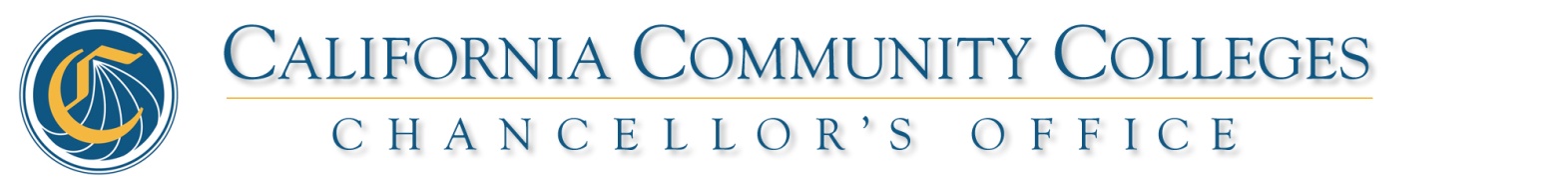 PRESS RELEASE								     			May 16, 2016Contact: Paul FeistOffice: 916.327.5353 E-mail: pfeist@cccco.eduCalifornia Community Colleges Board of Governors Approves $60 Million in Grant Funding for Basic Skills EducationSACRAMENTO, Calif. – The California Community Colleges Board of Governors today approved $60 million in grant funding for the California Community Colleges Basic Skills and Student Outcomes Transformation Program. A total of 43 community colleges across California will receive a portion of the funds.  “Basic skills instruction serves as a foundation for student success for California community colleges,” said Erik E. Skinner, acting chancellor of the California Community Colleges. “These funds will have a tremendous impact on ensuring students with basic skills needs will have access to classes and programs to help achieve their higher education and career goals.” The Basic Skills and Student Outcomes Transformation Program provides Proposition 98 funds to implement or expand evidence-based innovations and redesign in the areas of assessment, student services, and instruction in order to improve the progression from remedial education to college level instruction. Seventy-four percent of students enrolling at community colleges in California are in need of remedial instruction in math or English or both.The funds will be used in a number of ways, including: increasing the placement of students directly in transferable English and mathematics courses and career pathways; adopting placement tests or other student assessment indicators that better determine student preparedness; aligning content in remedial courses with students' programs of academic or vocational study; providing proactive student support services for underprepared students; and implementing other effective basic skills strategies.The term of these grants will be July 1, 2016 through June 30, 2017 with the possibility of two additional annual renewals. A complete list of the community colleges receiving these funds can be found here. The California Community Colleges is the largest system of higher education in the nation composed of 72 districts and 113 colleges serving 2.1 million students per year. Community colleges supply workforce training, basic skills education in English and math, and prepare students for transfer to four-year institutions. The Chancellor’s Office provides leadership, advocacy and support under the direction of the Board of Governors of the California Community Colleges. For more information about the community colleges, please visit http://californiacommunitycolleges.cccco.edu/, https://www.facebook.com/CACommColleges, or https://twitter.com/CalCommColleges.###